Informacja o kwocie jaką Zamawiający zamierzaprzeznaczyć na sfinansowanie zamówieniaDotyczy: postępowania nr 80.272.100.2024 na wyłonienie Wykonawcy w zakresie druku offsetowego i oprawy dwóch tytułów wraz z dostawą nakładu do magazynów Wydawnictwa Uniwersytetu Jagiellońskiego, położonych w Krakowie (30-404), przy ul. Cegielnianej 4A z podziałem na 2 części.Zamawiający informuje, iż przeznaczył kwotę brutto na sfinansowanie niniejszego zamówienia w wysokości 53.100,00 PLN, w tym:Część I – 38.000,00 PLNCzęść II – 15.100,00 PLNDZIAŁ ZAMÓWIEŃ PUBLICZNYCHUNIWERSYTETU JAGIELLOŃSKIEGOul. Straszewskiego 25/3 i 4, 31-113 Krakówtel. +4812-663-39-03e-mail: bzp@uj.edu.plhttps://www.uj.edu.pl ; https://www.przetargi.uj.edu.pl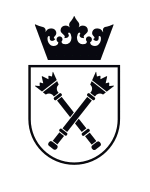 